*   Servir porções adequadas às idades das crianças, colocar os alimentos separados no prato para que elas conheçam os sabores de cada alimento;Os alimentos utilizados para preparo do cardápio são de qualidade e frescos, portanto o cardápio pode sofrer algumas alterações de acordo com o recebimento de gêneros alimentícios;Nutricionista Responsável Técnica do PNAE – Marilia R. Hubner Sordi CRN2795SECRETARIA MUNICIPAL DE EDUCAÇÃO JARDINÓPOLIS/SC - 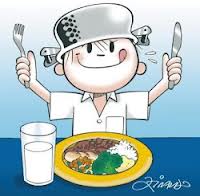 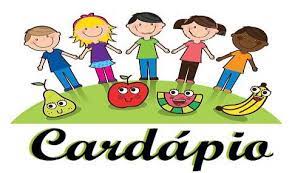 PROGRAMA NACIONAL DE ALIMENTAÇÃO ESCOLAR – PNAECARDÁPIO ENSINO FUNDAMENTAL - PERÍODO PARCIAL - FAIXA ETÁRIA 6 a 10 anosFEVEREIRO 2023SECRETARIA MUNICIPAL DE EDUCAÇÃO JARDINÓPOLIS/SC - PROGRAMA NACIONAL DE ALIMENTAÇÃO ESCOLAR – PNAECARDÁPIO ENSINO FUNDAMENTAL - PERÍODO PARCIAL - FAIXA ETÁRIA 6 a 10 anosFEVEREIRO 2023SECRETARIA MUNICIPAL DE EDUCAÇÃO JARDINÓPOLIS/SC - PROGRAMA NACIONAL DE ALIMENTAÇÃO ESCOLAR – PNAECARDÁPIO ENSINO FUNDAMENTAL - PERÍODO PARCIAL - FAIXA ETÁRIA 6 a 10 anosFEVEREIRO 2023SECRETARIA MUNICIPAL DE EDUCAÇÃO JARDINÓPOLIS/SC - PROGRAMA NACIONAL DE ALIMENTAÇÃO ESCOLAR – PNAECARDÁPIO ENSINO FUNDAMENTAL - PERÍODO PARCIAL - FAIXA ETÁRIA 6 a 10 anosFEVEREIRO 2023SECRETARIA MUNICIPAL DE EDUCAÇÃO JARDINÓPOLIS/SC - PROGRAMA NACIONAL DE ALIMENTAÇÃO ESCOLAR – PNAECARDÁPIO ENSINO FUNDAMENTAL - PERÍODO PARCIAL - FAIXA ETÁRIA 6 a 10 anosFEVEREIRO 2023SECRETARIA MUNICIPAL DE EDUCAÇÃO JARDINÓPOLIS/SC - PROGRAMA NACIONAL DE ALIMENTAÇÃO ESCOLAR – PNAECARDÁPIO ENSINO FUNDAMENTAL - PERÍODO PARCIAL - FAIXA ETÁRIA 6 a 10 anosFEVEREIRO 2023REFEIÇÃOSEGUNDA-FEIRA13/02TERÇA-FEIRA14/02QUARTA-FEIRA15/02QUINTA-FEIRA16/02SEXTA-FEIRA17/02LANCHE MANHÃ - 9h20minLANCHE TARDE - 14h55mBolacha caseira sem leite Agua saborizada com cacau e açúcar Fruta: MaçaPolenta com carne moídaSalada: Beterraba cozida Arroz, feijão pretoIscas de carne bovina ao molho com batata inglesaSalada: AlfacePão (sem leite) com doce de frutaSuco natural de abacaxi Fruta: BananaRisoto de frangoSalada: RepolhoFruta: Melancia Composição nutricional (Média semanal)Composição nutricional (Média semanal)Energia (Kcal)PNT(g)LIP(g)CHO(g)Composição nutricional (Média semanal)Composição nutricional (Média semanal)489,09201178